PENGARUH CITRA MEREK DAN PROMOSI PENJUALAN TERHADAP KEPUTUSAN PEMBELIAN KONSUMEN ALFAMART SUNTER HIJAUOleh :Nama : Kevin Eka SuryaputraNIM : 27150162SkripsiDiajukan sebagai salah satu syaratuntuk memperoleh gelar Sarjana ManajemenProgram Studi: ManajemenKonsentrasi: Pemasaran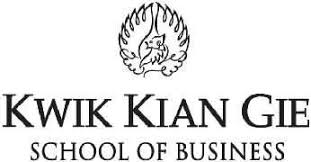 INSTITUT BISNIS dan INFORMATIKA KWIK KIAN GIEJAKARTAOKTOBER 2019